Antrag auf Aufnahme als außerordentliches Mitglied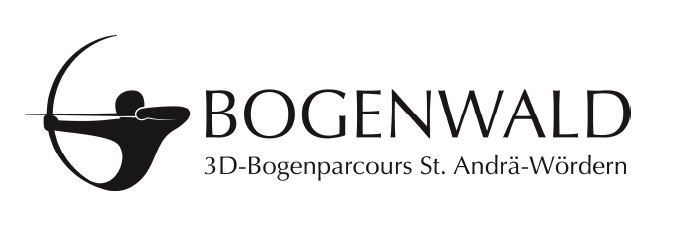 Nachname: Vorname: Straße: PLZ:     Ort: Tel: email:    Geb.dat.:Ich erkläre hiermit meinen Beitritt zum Verein BOGENWALD Als außerordentliches Mitglied (Förderung des Vereins insbesondere durch Zahlung des Mitgliedsbeitrages und Spenden, ohne Sitz und Stimme in der Generalversammlung). Außerordentliche Mitglieder haben das Recht der begünstigten Teilnahme an allen Vereinsveranstaltungen sowie der Nutzung von Vereinseigentum oder -einrichtungen (zurzeit 3D-Bogenparcours in St. Andrä-Wördern).Außerordentliche Mitglieder sind nach Bezahlung des Jahresmitgliedsbeitrages in der Höhe von 200,00 Euro berechtigt den Parcours jederzeit ohne zusätzliche Kosten zu benutzen. Ich habe die Vereinsstatuten zur Kenntnis genommen und verpflichte mich, diese einzuhalten und den Mitgliedsbeitrag wie oben angeführt pro Jahr pünktlich zu begleichen. Eine Kündigung der Mitgliedschaft ist jederzeit möglich und schriftlich per Post oder email direkt an die Vereinsadresse (siehe Fußzeile) zu richten. Die Jahresmitgliedschaften laufen jeweils 12 Monate ab Einzahlungsdatum. Ein Mitgliedsausweis wird per Post zugesandt und ist bei betreten der Anlage mitzuführen und auf Verlangen vorzuweisen.Vereinskontodaten:   IBAN: AT854715011066100000, BIC:  VBOEATWWNOMKonto lautet auf: Verein BogenwaldDatum/Ort:          Unterschrift: Die Mitgliederdaten werden automationsunterstützt verarbeitet. Der Zweck der Verarbeitung ist die Mitgliederverwaltung, die Einhebung der Mitgliedsbeiträge, die Zusendung von Mitteilungen und Veröffentlichungen sowie verschiedene statistische Auswertungen. Die ausgefüllte und unterzeichnete Beitrittserklärung bitte per Post oder per email (Foto od. scann) an office@bogenwald.net schicken.